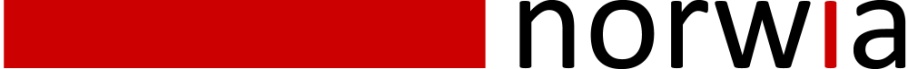                       Press Release    #2    2012                                                                  • Immediate release •  More format flexible!“miniHUB with HDMI and Analog video”  Norway, March 29th, 2012:  The miniHUB fiber optical distribution system is growing with the addition of HDMI outputs and Analog video interfaces. The HDMI SFP “small form pluggable” optical package is inserted into the miniHUB’s optical port and automatically configured via the AutoSFP technology. The HDMI output option transparently converts SDI formats up to 3G-SDI to a standard HDMI output for monitoring of the signal transported. The Norwia miniHUB system with the HDMI monitoring option is driving the cost of ownership down by giving the ability to use cost effective monitoring solution for optical fiber distribution networks. The Analog video input and output SFP module’s for the miniHUB system provides distribution for analog video signals onto optical fiber. These SFP modules can also provide analog to digital conversion and digital to analog conversion. The miniHUB system expands the possibilities of being the most format flexible, application flexible and lower cost of ownership product on the market today. Technology advancements like AutoSFP and Flexi I/O gives the ability to the users of the miniHUB system to easily add HDMI monitoring to existing system or to solve integration challenges of legacy equipment with Norwia’s unique one card solution. The HDMI and Analog video options are now available along with the SD-SDI, HD-SDI, 3G-SDI, DVB-ASI, MADI & Gigabit Ethernet distribution over single fibers or Norwia’s compact, cost effective 1 rack unit CWDM solution. About Norwia: Norwia is a hi-tech broadcast media equipment manufacturer with a mission to produce products of outstanding value and holds the brand name miniHUB™. Products are developed and manufactured in Norway and marketed globally. Norwia believes in placing the customer as number one as we take our industry knowledge and track record of innovation to the market.Please visit our website www.norwia.no